ПОСТАНОВЛЕНИЕ10 марта  2020 г. № 06Об аннулировании сведений об адресах в государственном адресном реестреРуководствуясь Федеральным законом от 06.10.2003 №131-ФЗ «Об общих принципах организации местного самоуправления в Российской Федерации», Федеральным законом от 28.12.2013 №443-ФЗ «О федеральной информационной адресной системе и о внесении изменений в Федеральный закон «Об общих принципах организации местного самоуправления в Российской Федерации», Постановлением Правительства РФ от 22.05.2015 №492 «О составе сведений об адресах, размещаемых в государственном адресном реестре, порядке межведомственного информационного взаимодействия при ведении государственного адресного реестра, о внесении изменений и признании утратившими силу некоторых актов Правительства Российской Федерации» по результатам инвентаризации сведений, содержащихся в государственном адресном реестре (ГАР), выявлены сведения о неактуальных и недостоверных сведениях об адресах, в связи с чемПОСТАНОВЛЯЮ:Аннулировать следующие сведения  об адресах объектов адресации в ГАР:1.1. Российская Федерация, Республика Башкортостан, Шаранский муниципальный район,  сельское поселение Писаревский сельсовет, деревня Писарево, улица Центральная , домовладение 4, корпус 1.Уникальный номер адреса объекта адресации в ГАР: 2c5c3524-5760-41a5-b80b-1b238bbc70b01.2. Российская Федерация, Республика Башкортостан, Шаранский муниципальный район,  сельское поселение Писаревский сельсовет, деревня Писарево, улица Центральная , домовладение 4, корпус 2. Уникальный номер адреса объекта адресации в ГАР: 7138293d-1dce-4026-a286-c3713440f90b.Российская Федерация, Республика Башкортостан, Шаранский муниципальный район,  сельское поселение Писаревский сельсовет, деревня Писарево, улица Школьная  , домовладение 5, корпус 1. Уникальный номер адреса объекта адресации в ГАР: 98a36f22-5250-4ce5-8ba7-a52e65972c90.Российская Федерация, Республика Башкортостан, Шаранский муниципальный район,  сельское поселение Писаревский сельсовет, деревня Писарево, улица Школьная  , домовладение 5, корпус 2.Уникальный номер адреса объекта адресации в ГАР: de0cf34c-95af-4678-9c34-c9ed70016ee3.Российская Федерация, Республика Башкортостан, Шаранский муниципальный район,  сельское поселение Писаревский сельсовет, деревня Писарево, улица Школьная  , домовладение 9, корпус 1.Уникальный номер адреса объекта адресации в ГАР: eb246ac2-4f50-41b0-bb56-fcdc1f6993e4.Российская Федерация, Республика Башкортостан, Шаранский муниципальный район,  сельское поселение Писаревский сельсовет, деревня Писарево, улица Школьная  , домовладение 9, корпус 2.Уникальный номер адреса объекта адресации в ГАР: c132497c-e90f-405f-a3c2-9a46fa484652.Российская Федерация, Республика Башкортостан, Шаранский муниципальный район,  сельское поселение Писаревский сельсовет, деревня Стародражжево, улица Заречная  , домовладение 12, корпус 1.         Уникальный номер адреса объекта адресации в ГАР: 3a645b8b-0436-     470d-b1f5-e3b1a95c907a. Российская Федерация, Республика Башкортостан, Шаранский муниципальный район,  сельское поселение Писаревский сельсовет, деревня Стародражжево, улица Заречная  , домовладение 12, корпус 2.Уникальный номер адреса объекта адресации в ГАР: 
f5ad8efa-6c87-4ec3-ab26-ada9401c899c. Российская Федерация, Республика Башкортостан, Шаранский муниципальный район,  сельское поселение Писаревский сельсовет, деревня Стародражжево, улица Заречная  , домовладение 22, корпус 1.Уникальный номер адреса объекта адресации в ГАР: 3b3f3e70-c53e-49ec-9ad4-6f117345a313. Российская Федерация, Республика Башкортостан, Шаранский муниципальный район,  сельское поселение Писаревский сельсовет, деревня Стародражжево, улица Заречная  , домовладение 22, корпус 2.Уникальный номер адреса объекта адресации в ГАР: 7ee91927-91b5-4090-bdd1-acbd17b5665b.2. Контроль за исполнением настоящего Постановления оставляю за собой.Глава администрации сельского поселения                                                            Н.Я.Сираев 		Башкортостан  РеспубликаһыШаран  районы  муниципальрайоныны  Писарево  ауылбиләмәһе  ХакимитеБашлыгы       452644,Писарево ауылы, Мэктэп урамы, 11-йорт      тел.(34769) 2-34-16  email: pisarsss@yandex.ru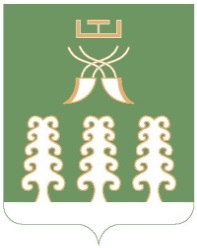 Республика БашкортостанАдминистрация  сельского поселенияПисаревский сельсоветмуниципального  районаШаранский район        452644  д. Писарево, ул. Школьная, 11тел. (34769)  2-34-16 email: pisarsss@yandex.ru